附件4卧碑样式示例图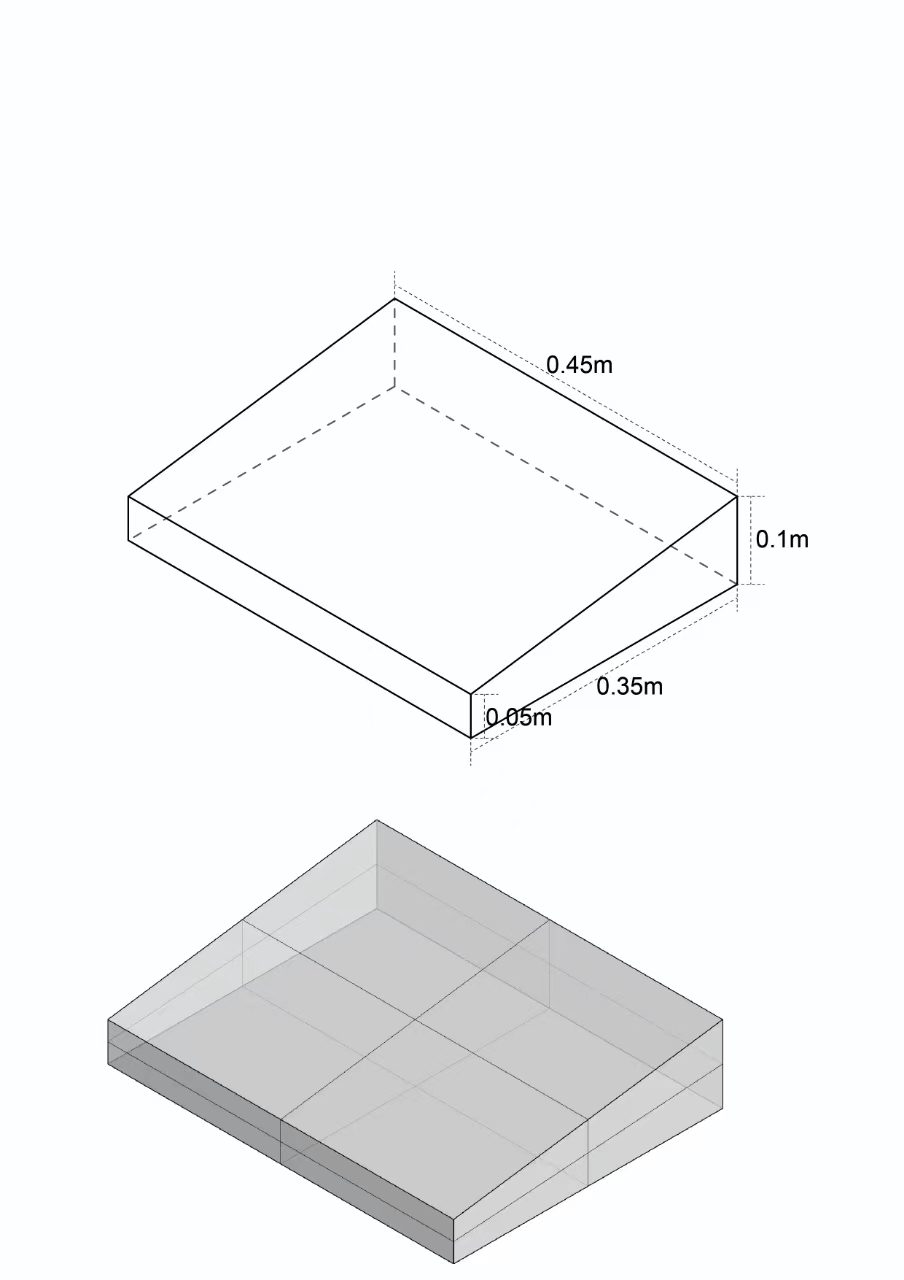 